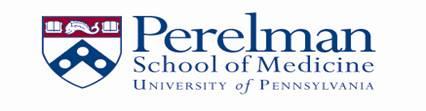 Purchasing Card Reconciliation FormThe Purchase Card may NOT be used for the following reasons:For any Vendor that has Penn PO rights (check BEN Supplier List or Purchasing website)Any order over $1,000* (exceptions require prior approval and must be under $5,000)Airfare/Car Rentals/Hotels/TravelAlcoholAntibodies, Drugs and Reagents, Hazardous Materials Catering Services (box lunches are acceptable)Express ShippingInsurance premiums, Medical servicesPayPal and eBay online payment accounts (only upon receipt of prior approval from the Card Program Administrator)